  ESOGÜ İlköğretim Bölümü Okul Öncesi Öğretmenliği Programı 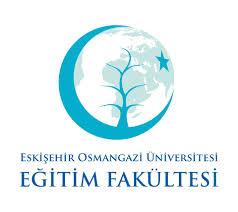  Ders Bilgi FormuESOGÜ Eğitim Fakültesi Temel Eğitim Bölümü Okul Öncesi Eğitimi Anabilim Dalı Programı Ders Bilgi FormuDersin Öğretim Üyesi:   İmza: 	 							Tarih: DÖNEMGüz DERSİN KODUDERSİN ADI Çocuğu Tanıma ve DeğerlendirmeYARIYILHAFTALIK DERS SAATİHAFTALIK DERS SAATİHAFTALIK DERS SAATİHAFTALIK DERS SAATİHAFTALIK DERS SAATİHAFTALIK DERS SAATİDERSİNDERSİNDERSİNDERSİNDERSİNDERSİNYARIYILTeorikTeorikUygulamaLaboratuarLaboratuarLaboratuarKredisiAKTSTÜRÜTÜRÜTÜRÜDİLİ53 3 000034ZORUNLU ( X )  SEÇMELİ (   )ZORUNLU ( X )  SEÇMELİ (   )ZORUNLU ( X )  SEÇMELİ (   )TürkçeDERSİN KATEGORİSİDERSİN KATEGORİSİDERSİN KATEGORİSİDERSİN KATEGORİSİDERSİN KATEGORİSİDERSİN KATEGORİSİDERSİN KATEGORİSİDERSİN KATEGORİSİDERSİN KATEGORİSİDERSİN KATEGORİSİDERSİN KATEGORİSİDERSİN KATEGORİSİDERSİN KATEGORİSİMeslek BilgisiMeslek BilgisiAlan BilgisiAlan BilgisiAlan BilgisiAlan BilgisiGenel KültürGenel KültürGenel KültürGenel KültürGenel KültürSeçmeliSeçmeli%100%100%100%100Genel Kültür (  )      Alan ( X)Genel Kültür (  )      Alan ( X)DEĞERLENDİRME ÖLÇÜTLERİDEĞERLENDİRME ÖLÇÜTLERİDEĞERLENDİRME ÖLÇÜTLERİDEĞERLENDİRME ÖLÇÜTLERİDEĞERLENDİRME ÖLÇÜTLERİDEĞERLENDİRME ÖLÇÜTLERİDEĞERLENDİRME ÖLÇÜTLERİDEĞERLENDİRME ÖLÇÜTLERİDEĞERLENDİRME ÖLÇÜTLERİDEĞERLENDİRME ÖLÇÜTLERİDEĞERLENDİRME ÖLÇÜTLERİDEĞERLENDİRME ÖLÇÜTLERİDEĞERLENDİRME ÖLÇÜTLERİYARIYIL İÇİYARIYIL İÇİYARIYIL İÇİYARIYIL İÇİYARIYIL İÇİFaaliyet türüFaaliyet türüFaaliyet türüFaaliyet türüFaaliyet türüSayıSayı%YARIYIL İÇİYARIYIL İÇİYARIYIL İÇİYARIYIL İÇİYARIYIL İÇİI. Ara SınavI. Ara SınavI. Ara SınavI. Ara SınavI. Ara Sınav 1 1 40YARIYIL İÇİYARIYIL İÇİYARIYIL İÇİYARIYIL İÇİYARIYIL İÇİII. Ara SınavII. Ara SınavII. Ara SınavII. Ara SınavII. Ara SınavYARIYIL İÇİYARIYIL İÇİYARIYIL İÇİYARIYIL İÇİYARIYIL İÇİKısa SınavKısa SınavKısa SınavKısa SınavKısa SınavYARIYIL İÇİYARIYIL İÇİYARIYIL İÇİYARIYIL İÇİYARIYIL İÇİÖdevÖdevÖdevÖdevÖdevYARIYIL İÇİYARIYIL İÇİYARIYIL İÇİYARIYIL İÇİYARIYIL İÇİProjeProjeProjeProjeProjeYARIYIL İÇİYARIYIL İÇİYARIYIL İÇİYARIYIL İÇİYARIYIL İÇİRaporRaporRaporRaporRaporYARIYIL İÇİYARIYIL İÇİYARIYIL İÇİYARIYIL İÇİYARIYIL İÇİDiğer (………)Diğer (………)Diğer (………)Diğer (………)Diğer (………)YARIYIL SONU SINAVIYARIYIL SONU SINAVIYARIYIL SONU SINAVIYARIYIL SONU SINAVIYARIYIL SONU SINAVIÖdev- ProjeÖdev- ProjeÖdev- ProjeÖdev- ProjeÖdev- Proje 1 160 VARSA ÖNERİLEN ÖNKOŞUL(LAR)VARSA ÖNERİLEN ÖNKOŞUL(LAR)VARSA ÖNERİLEN ÖNKOŞUL(LAR)VARSA ÖNERİLEN ÖNKOŞUL(LAR)VARSA ÖNERİLEN ÖNKOŞUL(LAR)DERSİN KISA İÇERİĞİDERSİN KISA İÇERİĞİDERSİN KISA İÇERİĞİDERSİN KISA İÇERİĞİDERSİN KISA İÇERİĞİDERSİN AMAÇLARIDERSİN AMAÇLARIDERSİN AMAÇLARIDERSİN AMAÇLARIDERSİN AMAÇLARIBu dersin amacı, okul öncesi öğretmen adayının çocukları tanıma, çocukların gelişimlerinin değerlendirilmesi ve ölçülmesi ile ilgili genel bilgi sahibi olmasını sağlamak ve çocukların değerlendirilmesi ve ölçülmesine yönelik bir bakış açısı kazandırmaktır.Bu dersin amacı, okul öncesi öğretmen adayının çocukları tanıma, çocukların gelişimlerinin değerlendirilmesi ve ölçülmesi ile ilgili genel bilgi sahibi olmasını sağlamak ve çocukların değerlendirilmesi ve ölçülmesine yönelik bir bakış açısı kazandırmaktır.Bu dersin amacı, okul öncesi öğretmen adayının çocukları tanıma, çocukların gelişimlerinin değerlendirilmesi ve ölçülmesi ile ilgili genel bilgi sahibi olmasını sağlamak ve çocukların değerlendirilmesi ve ölçülmesine yönelik bir bakış açısı kazandırmaktır.Bu dersin amacı, okul öncesi öğretmen adayının çocukları tanıma, çocukların gelişimlerinin değerlendirilmesi ve ölçülmesi ile ilgili genel bilgi sahibi olmasını sağlamak ve çocukların değerlendirilmesi ve ölçülmesine yönelik bir bakış açısı kazandırmaktır.Bu dersin amacı, okul öncesi öğretmen adayının çocukları tanıma, çocukların gelişimlerinin değerlendirilmesi ve ölçülmesi ile ilgili genel bilgi sahibi olmasını sağlamak ve çocukların değerlendirilmesi ve ölçülmesine yönelik bir bakış açısı kazandırmaktır.Bu dersin amacı, okul öncesi öğretmen adayının çocukları tanıma, çocukların gelişimlerinin değerlendirilmesi ve ölçülmesi ile ilgili genel bilgi sahibi olmasını sağlamak ve çocukların değerlendirilmesi ve ölçülmesine yönelik bir bakış açısı kazandırmaktır.Bu dersin amacı, okul öncesi öğretmen adayının çocukları tanıma, çocukların gelişimlerinin değerlendirilmesi ve ölçülmesi ile ilgili genel bilgi sahibi olmasını sağlamak ve çocukların değerlendirilmesi ve ölçülmesine yönelik bir bakış açısı kazandırmaktır.Bu dersin amacı, okul öncesi öğretmen adayının çocukları tanıma, çocukların gelişimlerinin değerlendirilmesi ve ölçülmesi ile ilgili genel bilgi sahibi olmasını sağlamak ve çocukların değerlendirilmesi ve ölçülmesine yönelik bir bakış açısı kazandırmaktır.DERSİN MESLEK EĞİTİMİNİ SAĞLAMAYA YÖNELİK KATKISIDERSİN MESLEK EĞİTİMİNİ SAĞLAMAYA YÖNELİK KATKISIDERSİN MESLEK EĞİTİMİNİ SAĞLAMAYA YÖNELİK KATKISIDERSİN MESLEK EĞİTİMİNİ SAĞLAMAYA YÖNELİK KATKISIDERSİN MESLEK EĞİTİMİNİ SAĞLAMAYA YÖNELİK KATKISIDERSİN ÖĞRENİM ÇIKTILARIDERSİN ÖĞRENİM ÇIKTILARIDERSİN ÖĞRENİM ÇIKTILARIDERSİN ÖĞRENİM ÇIKTILARIDERSİN ÖĞRENİM ÇIKTILARI Okul öncesi çocukları tanımanın önemini, amacını, gerekliliğini ve ilkelerini kavrayabilme Çocukların gelişimlerini değerlendirme ve ölçme tekniklerini bilme. Çocuklara ilişkin bilgilerin raporlaştırılması, yorumlanması ve kullanılmasını bilme. Okul öncesi çocukları tanımanın önemini, amacını, gerekliliğini ve ilkelerini kavrayabilme Çocukların gelişimlerini değerlendirme ve ölçme tekniklerini bilme. Çocuklara ilişkin bilgilerin raporlaştırılması, yorumlanması ve kullanılmasını bilme. Okul öncesi çocukları tanımanın önemini, amacını, gerekliliğini ve ilkelerini kavrayabilme Çocukların gelişimlerini değerlendirme ve ölçme tekniklerini bilme. Çocuklara ilişkin bilgilerin raporlaştırılması, yorumlanması ve kullanılmasını bilme. Okul öncesi çocukları tanımanın önemini, amacını, gerekliliğini ve ilkelerini kavrayabilme Çocukların gelişimlerini değerlendirme ve ölçme tekniklerini bilme. Çocuklara ilişkin bilgilerin raporlaştırılması, yorumlanması ve kullanılmasını bilme. Okul öncesi çocukları tanımanın önemini, amacını, gerekliliğini ve ilkelerini kavrayabilme Çocukların gelişimlerini değerlendirme ve ölçme tekniklerini bilme. Çocuklara ilişkin bilgilerin raporlaştırılması, yorumlanması ve kullanılmasını bilme. Okul öncesi çocukları tanımanın önemini, amacını, gerekliliğini ve ilkelerini kavrayabilme Çocukların gelişimlerini değerlendirme ve ölçme tekniklerini bilme. Çocuklara ilişkin bilgilerin raporlaştırılması, yorumlanması ve kullanılmasını bilme. Okul öncesi çocukları tanımanın önemini, amacını, gerekliliğini ve ilkelerini kavrayabilme Çocukların gelişimlerini değerlendirme ve ölçme tekniklerini bilme. Çocuklara ilişkin bilgilerin raporlaştırılması, yorumlanması ve kullanılmasını bilme. Okul öncesi çocukları tanımanın önemini, amacını, gerekliliğini ve ilkelerini kavrayabilme Çocukların gelişimlerini değerlendirme ve ölçme tekniklerini bilme. Çocuklara ilişkin bilgilerin raporlaştırılması, yorumlanması ve kullanılmasını bilme.TEMEL DERS KİTABITEMEL DERS KİTABITEMEL DERS KİTABITEMEL DERS KİTABITEMEL DERS KİTABIMCafee, O. & Leong, D.J.( 2012). Erken çocukluk döneminde gelişim ve öğrenmenin değerlendirilmesi ve desteklenmesi (Çeviri Editörü: Birsen Ekinci Palut). Ankara: Nobel Yayınları. MCafee, O. & Leong, D.J.( 2012). Erken çocukluk döneminde gelişim ve öğrenmenin değerlendirilmesi ve desteklenmesi (Çeviri Editörü: Birsen Ekinci Palut). Ankara: Nobel Yayınları. MCafee, O. & Leong, D.J.( 2012). Erken çocukluk döneminde gelişim ve öğrenmenin değerlendirilmesi ve desteklenmesi (Çeviri Editörü: Birsen Ekinci Palut). Ankara: Nobel Yayınları. MCafee, O. & Leong, D.J.( 2012). Erken çocukluk döneminde gelişim ve öğrenmenin değerlendirilmesi ve desteklenmesi (Çeviri Editörü: Birsen Ekinci Palut). Ankara: Nobel Yayınları. MCafee, O. & Leong, D.J.( 2012). Erken çocukluk döneminde gelişim ve öğrenmenin değerlendirilmesi ve desteklenmesi (Çeviri Editörü: Birsen Ekinci Palut). Ankara: Nobel Yayınları. MCafee, O. & Leong, D.J.( 2012). Erken çocukluk döneminde gelişim ve öğrenmenin değerlendirilmesi ve desteklenmesi (Çeviri Editörü: Birsen Ekinci Palut). Ankara: Nobel Yayınları. MCafee, O. & Leong, D.J.( 2012). Erken çocukluk döneminde gelişim ve öğrenmenin değerlendirilmesi ve desteklenmesi (Çeviri Editörü: Birsen Ekinci Palut). Ankara: Nobel Yayınları. MCafee, O. & Leong, D.J.( 2012). Erken çocukluk döneminde gelişim ve öğrenmenin değerlendirilmesi ve desteklenmesi (Çeviri Editörü: Birsen Ekinci Palut). Ankara: Nobel Yayınları. YARDIMCI KAYNAKLARYARDIMCI KAYNAKLARYARDIMCI KAYNAKLARYARDIMCI KAYNAKLARYARDIMCI KAYNAKLARYavuzer, H. (2016). Resimleriyle çocuk. İstanbul: Remzi KitabeviYavuzer, H. (2016). Çocuğu tanımak ve anlamak: ana-babaların en çok sorduğu sorular ve cevaplarıyla. İstanbul: Remzi KitabeviÖnder, A.(2014). Okul öncesi dönemde çocukları değerlendirme ve tanıma teknikleri. Ankara: Pegem Akademi Yayınları. Özgüven, İ.E. (2014). Bireyi tanıma teknikleri. Ankara: Nobel Akademik Yayıncılık. Ceyhan, A.A. ve Ören, M (Ed.). (2011). Çocukları Tanıma Teknikleri. Eskişehir: Açıköğretim Fakültesi Yayınları.Wright, R.J. (2010). Multifaceted Assessment for Early Childhood Education. Los Angeles: SAGE Publication.Allen, K.E., Cowdery, G.E. (2009). The Exceptional Child: Inclusion in Early Childhood Education (6th Edition). Clifton Park, NY: Thomson Delmar Learning.Yavuzer, H. (2016). Resimleriyle çocuk. İstanbul: Remzi KitabeviYavuzer, H. (2016). Çocuğu tanımak ve anlamak: ana-babaların en çok sorduğu sorular ve cevaplarıyla. İstanbul: Remzi KitabeviÖnder, A.(2014). Okul öncesi dönemde çocukları değerlendirme ve tanıma teknikleri. Ankara: Pegem Akademi Yayınları. Özgüven, İ.E. (2014). Bireyi tanıma teknikleri. Ankara: Nobel Akademik Yayıncılık. Ceyhan, A.A. ve Ören, M (Ed.). (2011). Çocukları Tanıma Teknikleri. Eskişehir: Açıköğretim Fakültesi Yayınları.Wright, R.J. (2010). Multifaceted Assessment for Early Childhood Education. Los Angeles: SAGE Publication.Allen, K.E., Cowdery, G.E. (2009). The Exceptional Child: Inclusion in Early Childhood Education (6th Edition). Clifton Park, NY: Thomson Delmar Learning.Yavuzer, H. (2016). Resimleriyle çocuk. İstanbul: Remzi KitabeviYavuzer, H. (2016). Çocuğu tanımak ve anlamak: ana-babaların en çok sorduğu sorular ve cevaplarıyla. İstanbul: Remzi KitabeviÖnder, A.(2014). Okul öncesi dönemde çocukları değerlendirme ve tanıma teknikleri. Ankara: Pegem Akademi Yayınları. Özgüven, İ.E. (2014). Bireyi tanıma teknikleri. Ankara: Nobel Akademik Yayıncılık. Ceyhan, A.A. ve Ören, M (Ed.). (2011). Çocukları Tanıma Teknikleri. Eskişehir: Açıköğretim Fakültesi Yayınları.Wright, R.J. (2010). Multifaceted Assessment for Early Childhood Education. Los Angeles: SAGE Publication.Allen, K.E., Cowdery, G.E. (2009). The Exceptional Child: Inclusion in Early Childhood Education (6th Edition). Clifton Park, NY: Thomson Delmar Learning.Yavuzer, H. (2016). Resimleriyle çocuk. İstanbul: Remzi KitabeviYavuzer, H. (2016). Çocuğu tanımak ve anlamak: ana-babaların en çok sorduğu sorular ve cevaplarıyla. İstanbul: Remzi KitabeviÖnder, A.(2014). Okul öncesi dönemde çocukları değerlendirme ve tanıma teknikleri. Ankara: Pegem Akademi Yayınları. Özgüven, İ.E. (2014). Bireyi tanıma teknikleri. Ankara: Nobel Akademik Yayıncılık. Ceyhan, A.A. ve Ören, M (Ed.). (2011). Çocukları Tanıma Teknikleri. Eskişehir: Açıköğretim Fakültesi Yayınları.Wright, R.J. (2010). Multifaceted Assessment for Early Childhood Education. Los Angeles: SAGE Publication.Allen, K.E., Cowdery, G.E. (2009). The Exceptional Child: Inclusion in Early Childhood Education (6th Edition). Clifton Park, NY: Thomson Delmar Learning.Yavuzer, H. (2016). Resimleriyle çocuk. İstanbul: Remzi KitabeviYavuzer, H. (2016). Çocuğu tanımak ve anlamak: ana-babaların en çok sorduğu sorular ve cevaplarıyla. İstanbul: Remzi KitabeviÖnder, A.(2014). Okul öncesi dönemde çocukları değerlendirme ve tanıma teknikleri. Ankara: Pegem Akademi Yayınları. Özgüven, İ.E. (2014). Bireyi tanıma teknikleri. Ankara: Nobel Akademik Yayıncılık. Ceyhan, A.A. ve Ören, M (Ed.). (2011). Çocukları Tanıma Teknikleri. Eskişehir: Açıköğretim Fakültesi Yayınları.Wright, R.J. (2010). Multifaceted Assessment for Early Childhood Education. Los Angeles: SAGE Publication.Allen, K.E., Cowdery, G.E. (2009). The Exceptional Child: Inclusion in Early Childhood Education (6th Edition). Clifton Park, NY: Thomson Delmar Learning.Yavuzer, H. (2016). Resimleriyle çocuk. İstanbul: Remzi KitabeviYavuzer, H. (2016). Çocuğu tanımak ve anlamak: ana-babaların en çok sorduğu sorular ve cevaplarıyla. İstanbul: Remzi KitabeviÖnder, A.(2014). Okul öncesi dönemde çocukları değerlendirme ve tanıma teknikleri. Ankara: Pegem Akademi Yayınları. Özgüven, İ.E. (2014). Bireyi tanıma teknikleri. Ankara: Nobel Akademik Yayıncılık. Ceyhan, A.A. ve Ören, M (Ed.). (2011). Çocukları Tanıma Teknikleri. Eskişehir: Açıköğretim Fakültesi Yayınları.Wright, R.J. (2010). Multifaceted Assessment for Early Childhood Education. Los Angeles: SAGE Publication.Allen, K.E., Cowdery, G.E. (2009). The Exceptional Child: Inclusion in Early Childhood Education (6th Edition). Clifton Park, NY: Thomson Delmar Learning.Yavuzer, H. (2016). Resimleriyle çocuk. İstanbul: Remzi KitabeviYavuzer, H. (2016). Çocuğu tanımak ve anlamak: ana-babaların en çok sorduğu sorular ve cevaplarıyla. İstanbul: Remzi KitabeviÖnder, A.(2014). Okul öncesi dönemde çocukları değerlendirme ve tanıma teknikleri. Ankara: Pegem Akademi Yayınları. Özgüven, İ.E. (2014). Bireyi tanıma teknikleri. Ankara: Nobel Akademik Yayıncılık. Ceyhan, A.A. ve Ören, M (Ed.). (2011). Çocukları Tanıma Teknikleri. Eskişehir: Açıköğretim Fakültesi Yayınları.Wright, R.J. (2010). Multifaceted Assessment for Early Childhood Education. Los Angeles: SAGE Publication.Allen, K.E., Cowdery, G.E. (2009). The Exceptional Child: Inclusion in Early Childhood Education (6th Edition). Clifton Park, NY: Thomson Delmar Learning.Yavuzer, H. (2016). Resimleriyle çocuk. İstanbul: Remzi KitabeviYavuzer, H. (2016). Çocuğu tanımak ve anlamak: ana-babaların en çok sorduğu sorular ve cevaplarıyla. İstanbul: Remzi KitabeviÖnder, A.(2014). Okul öncesi dönemde çocukları değerlendirme ve tanıma teknikleri. Ankara: Pegem Akademi Yayınları. Özgüven, İ.E. (2014). Bireyi tanıma teknikleri. Ankara: Nobel Akademik Yayıncılık. Ceyhan, A.A. ve Ören, M (Ed.). (2011). Çocukları Tanıma Teknikleri. Eskişehir: Açıköğretim Fakültesi Yayınları.Wright, R.J. (2010). Multifaceted Assessment for Early Childhood Education. Los Angeles: SAGE Publication.Allen, K.E., Cowdery, G.E. (2009). The Exceptional Child: Inclusion in Early Childhood Education (6th Edition). Clifton Park, NY: Thomson Delmar Learning.DERSTE GEREKLİ ARAÇ VE GEREÇLERDERSTE GEREKLİ ARAÇ VE GEREÇLERDERSTE GEREKLİ ARAÇ VE GEREÇLERDERSTE GEREKLİ ARAÇ VE GEREÇLERDERSTE GEREKLİ ARAÇ VE GEREÇLER Bilgisayar, Projeksiyon  Bilgisayar, Projeksiyon  Bilgisayar, Projeksiyon  Bilgisayar, Projeksiyon  Bilgisayar, Projeksiyon  Bilgisayar, Projeksiyon  Bilgisayar, Projeksiyon  Bilgisayar, Projeksiyon Dersin Haftalık PlanıDersin Haftalık PlanıHaftaİşlenen Konular1Çocukları Tanımanın Amacı, Önemi ve Gerekliliği 2Farklı Açıdan Çocukları Tanıma,3Çocukları Tanıma İlkeleri4Çocukları Tanımada Kullanılan Teknikler ve Özellikleri (Gözlem, Olay Kaydı, Bireysel Görüşme, Ev Ziyaretleri)5Çocukları Tanımada Kullanılan Teknikler ve Özellikleri (Gözlem, Olay Kaydı, Bireysel Görüşme, Ev Ziyaretleri)6Çocukları Tanımada Kullanılan Teknikler ve Özellikleri (Gözlem, Olay Kaydı, Bireysel Görüşme, Ev Ziyaretleri)7-8 Ara Sınav9Erken Çocuklukta Kullanılan Testler (Gelişim Testleri, Projektif Testler, Zekâ Testleri)10Erken Çocuklukta Kullanılan Testler (Gelişim Testleri, Projektif Testler, Zekâ Testleri)11Çocuğu Oyun Ve Resim Yoluyla Tanıma 12Çocuğu Oyun Ve Resim Yoluyla Tanıma 13Portfolyo (Gelişim Dosyası) 14Raporlaştırma15-16 Final SınavıNOPROGRAM ÇIKTILARI321Türkçeyi kurallarına uygun, düzgün ve etkili kullanabilme ve öğrencilerle sağlıklı iletişim kurabilme becerisine sahip olur.XAtatürk İlke ve İnkılâplarına bağlı, demokrasiye ve hukukun üstünlüğüne inanan, Türk milli, manevi, ahlaki ve kültürel değerlerinin bilincinde olan ve bunlara mesleğinde duyarlılık gösteren bir öğretmen olurXÖğretmenlik mesleği ve alanıyla ilgili genel kültür ve pedagoji bilgisine sahip olur; çağdaş öğretim yöntem- tekniklerini,  ölçme- değerlendirme yöntemlerini bilir ve uygular.XOkul öncesi eğitimi alanı için gerekli materyalleri, bilişim araçları ve iletişim teknolojilerini kullanır. XOkul öncesi öğretim kurumlarını tanır, özelliklerini ifade eder, okul öncesi öğretmenlerinin sahip olması gereken özellikleri bilir. XOkulöncesi eğitimi alanıyla ilgili ulusal ve uluslararası düzeydeki güncel gelişmeleri takip eder. X7.Okulöncesi eğitimi alanında uygulamada karşılaşılan sorunları çözmek için bireysel ve ekip üyesi olarak sorumluluk alır. X8.Okulöncesi eğitim kurumları yönetim bilgisi ve becerisine sahip olur. X9.Çocukların gelişimine ve kültür özelliklerine uygun, bireysel ve işbirlikli öğrenmeyi destekleyen öğrenme ortamları tasarlar.X10.Meslektaşlar, aileler, toplum, diğer kişi ve kurumlar ile çocukların gelişimlerine ve öğrenmelerine katkı sağlayacak şekilde işbirlikleri yapar.X11.Çocukların gelişimlerini ve öğrenmelerini sürekli olarak izleme, kaydetme ve eğitimi planlama amacıyla okul öncesi eğitime uygun çeşitli değerlendirme yöntemleri ve araçları kullanır. X12.Çocuklukların gelişim özellikleri, ilgi, gereksinimleri, çevresel ve kültürel özelliklerini dikkate alarak eğitim planını hazırlar ve uygular. X13.Türk Eğitim Sistemi’nin amaç, yapı ve işleyişini, sınıf yönetimi yaklaşımlarını ve eğitim ile ilgili kavramları açıklar. X14.Okul öncesi eğitim ve çocuk gelişimi alanında çağdaş bilgi ve uygulama becerilerine sahip olur.X15.Okul öncesi çağdaki çocukların bilişsel, psiko-sosyal, duygusal, bedensel, ahlaki gelişim, öz bakım becerileri, dil, cinsel gelişim özellikleri hakkında bilgi sahibi olur.X16.Okul öncesi dönemdeki çocukların ve ailelerinin beslenme, sağlık, eğitim alanındaki ihtiyaçlarını bilir ve temel ilkyardım becerilerini kullanabilir.X17.Okul öncesi dönem çocukların fizyolojik ve anatomik özelliklerini bilir ve bunları fiziksel gelişim özellikleri ile değerlendirebilirX18.Okul öncesi dönem çocukların fen, matematik, müzik, oyun sanat, drama, Türkçe dil ve okuma -yazmaya hazırlık becerilerini destekleyecek etkinlikler hazırlar ve uygular.X19.Okul öncesi dönemde gelişim problemi olan çocukları tanır, özelliklerini bilir, bu çocukları okulda ve evde destekleyecek uygulamaları yapar. X20.Eğitim teknolojilerindeki yenilikleri takip eder, bu gelişmeleri sınıf ortamına uygular ve okul öncesi eğitimin kazanımlarına uygun eğitim ortamları hazırlar.X21.Yaşam boyu öğrenme bilincini edinerek bireysel ve mesleki gelişimini sağlar.X22.Sosyal ve mesleki yaşamında bir yabancı dili temel düzeyde bilerek alanındaki bilgilere ulaşır.  X1:Hiç Katkısı Yok. 2:Kısmen Katkısı Var. 3:Tam Katkısı Var.1:Hiç Katkısı Yok. 2:Kısmen Katkısı Var. 3:Tam Katkısı Var.1:Hiç Katkısı Yok. 2:Kısmen Katkısı Var. 3:Tam Katkısı Var.1:Hiç Katkısı Yok. 2:Kısmen Katkısı Var. 3:Tam Katkısı Var.1:Hiç Katkısı Yok. 2:Kısmen Katkısı Var. 3:Tam Katkısı Var.